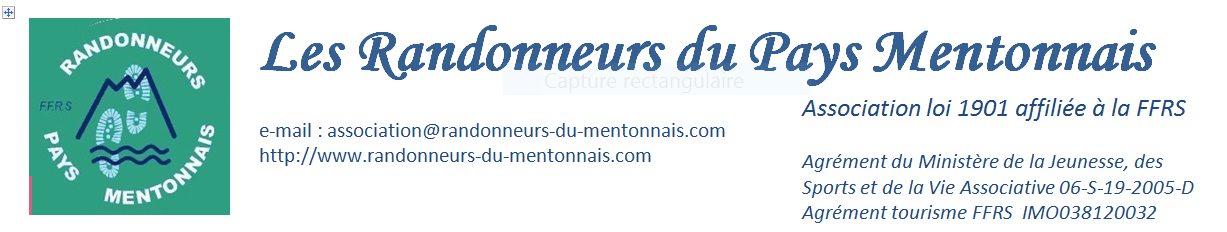 HAUTE SAVOIE ET LES BORDS DU LAC LEMANVILLAGE MILEADE DE MORZINE                                               Du 09 JUIN   au   15 JUIN -2024                                                                                           		LE PRIX DU SEJOUR 	         pour 40 personnes :770 €                                                                                               pour 50 personnes :732 €                                              1er     ACOMPTE    	de suite pour l’inscription : 200€                                                                         LE     SOLDE                      AVANT  le 20 avril                     Est compris dans le prix :                      La pension complète (dîner du premier jour au petit déjeuner du dernier jour)           Le service Hôtelier (draps, linge de toilette, ménage)           La boisson à table aux repas            L’animation générale de l’hôtel           Dans les chambres TV            Les pourboires (personnel hôtel , chauffeurs et guides           La taxe de séjour           Le transport par car COLLUCCINI           UN Espace WIFI            UN Espace bien être.           L’assurance rapatriement et annulation sur le séjour .           Les excusions et visites, les repas aux Restaurants prévus au programme (voir descriptif sur le site)           Les guides  pour visites des sites.          N’est pas compris :                                                       	Les repas des 2 voyages.		Les dépenses personnelles.            En cas d’annulation le cout du transport.           Ne pas oublier :          Les papiers d'identité, documents de sécurité sociale, votre licence FFRS          Vos médicaments et trousse de secours petits bobos.          Vos maillots de bain +serviette de bain, TENNISCORDIALEMENT Marie-France - et André –     